ASSUNTO:. REITERAMOS A INDICAÇÃO 225/2019 QUE SOLICITAVA A REALIZAÇÃO ESTUDOS PARA SUBSTITUIÇÃO DA ILUMINAÇÃO DA PRAÇA “4 DE MARÇO” LOCALIZADA NA RUA RAUL BRUNIALTI, NO PARQUE DAS LARANJEIRAS, POR LUMINÁRIAS DE LED, PARA MELHORAR A LUMINOSIDADE E SEGURANÇA DOS FREQUENTADORES.DESPACHO:.   SALA DAS SESSÕES ____/____/_____ PRESIDENTE DA MESA    REQUERIMENTO Nº  , DE 2019SENHOR PRESIDENTE,SENHORES VEREADORES,Considerando que a indicação ainda não foi atendida e que este gabinete vem recebendo cobrança por parte dos munícipes.REQUEIRO a mesa após ouvir o douto plenário que se oficie ao Exmo. Sr. Prefeito Municipal e a Secretaria competente reiterando a Indicação 225/2019 que solicitava estudos para substituição da iluminação da Praça “4 de março” localizada na Rua Raul Brunialt, no Parque das Laranjeiras, por luminárias de LED, para melhorar a luminosidade e segurança dos frequentadores.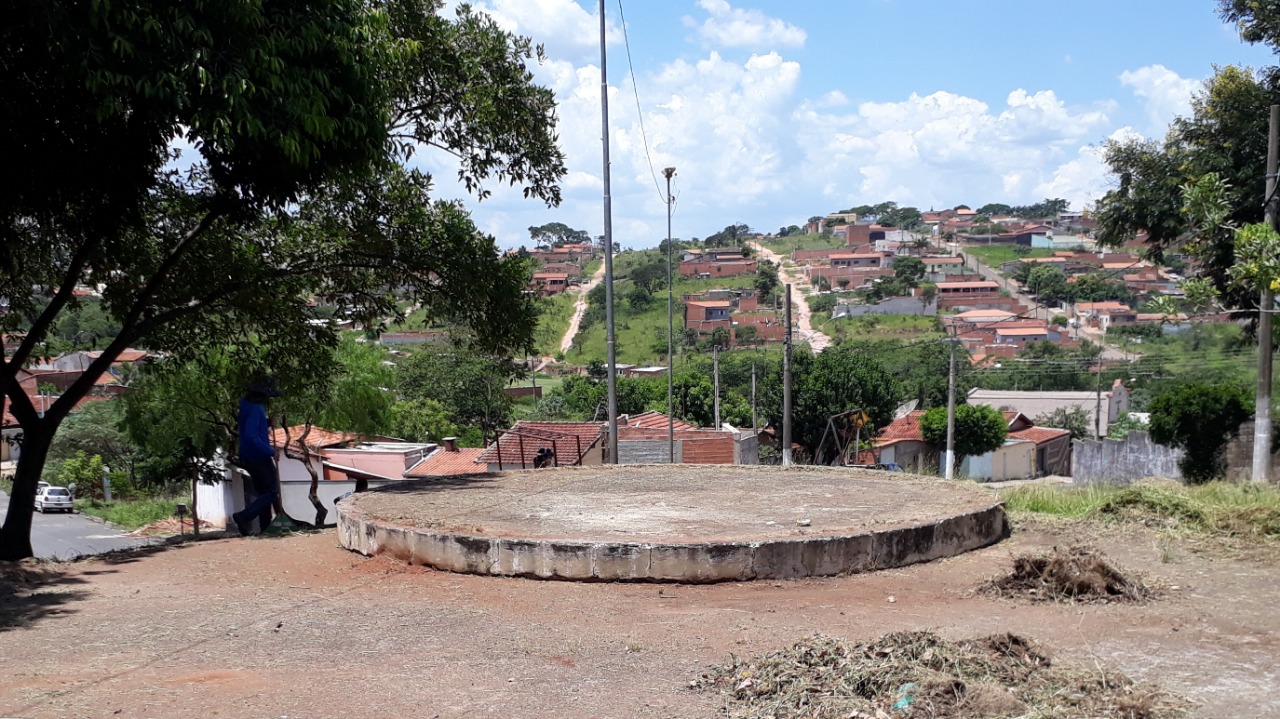 SALA DAS SESSÕES “VEREADOR SANTO RÓTOLLI”, aos 09 de agosto de 2019.VEREADOR LUIS ROBERTO TAVARES          VEREADOR CRISTIANO GAIOTO      